KivonatKészült: Fehérgyarmat Város Önkormányzata Képviselő-testületének 2018. április 26-án megtartott nyilvános ülésének jegyzőkönyvébőlFEHÉRGYARMAT VÁROS ÖNKORMÁNYZATAKÉPVISELŐ-TESTÜLETÉNEK6/2018.(IV.30.)önkormányzati rendeleteFehérgyarmat Város Önkormányzat 2017. évi költségvetésének zárszámadásáról, és a pénzmaradvány jóváhagyásárólFehérgyarmat Város Önkormányzat Képviselő-testülete az Alaptörvény 32 cikk 1 bekezdés f. pontjában meghatározott feladatkörében eljárva,  az államháztartásról szóló 2011. évi CXCV. törvény 34. §. (5) bekezdésében, a helyi önkormányzatok és szerveik a köztársasági megbízottak, valamint egyes centrális alárendeltségű szervek feladat- és hatásköreiről szóló 1991. évi XX. törvény 138. §. (1) bekezdése d. pontjában, és Magyarország helyi önkormányzatairól szóló 2011. évi CLXXXIX. törvény 143. §. (4) bekezdése (b) pontjában kapott felhatalmazás alapján, a Képviselő-testület Szervezeti és Működési Szabályzatáról szóló 14/2014. (X.27.) önkormányzati rendelet 1. melléklete II/1.a. pontjában biztosított véleményezési jogkörében eljáró Pénzügyi Bizottság, a Képviselő-testület Szervezeti és Működési Szabályzatáról szóló 14/2014. (X.27.) önkormányzati rendelet 1. melléklet IV/1.a. pontjában biztosított véleményezési jogkörében eljáró Városfejlesztési, Környezetvédelmi és Műszaki Bizottság, a Képviselő Testület Szervezeti és Működési Szabályzatáról szóló 14/2014. (X.27) önkormányzati rendelet 1. melléklet I/1.a. pontjában biztosított véleményezési jogkörében eljáró Intézmény-felügyeleti, Szociális, Közművelődési és Sport Bizottság, a Képviselő-testület Szervezeti és Működési Szabályzatáról szóló 14/2014. (X.27.) önkormányzati rendelet 1. melléklet III/1.a. pontjában biztosított véleményezési jogkörében eljáró Ügyrendi Bizottság véleményének kikérésével a következőket rendeli el:1.§A képviselő-testület a 2017. évi költségvetési bevételeinek és kiadásainak teljesítését az 1.  mellékletben foglaltak szerint4.194.841.438 forint bevétellel1.728.567.562 forint kiadássalelfogadja.2.§A Képviselő-testület a költségvetési mérleget a 2. mellékletben foglaltak szerint, a működési célú bevételek és kiadások teljesítését a 3. melléklet szerint,a felhalmozási célú  bevételek és kiadások teljesítését a 4. melléklet szerint,az önkormányzati intézmények kiemelt előirányzatainak teljesítését és létszámadatait az     5.  melléklet szerint,az önkormányzat  bevételeit forrásonként  a 6.  melléklet szerint,a központi költségvetésből származó forrásait a 7. melléklet szerint,az önkormányzat költségvetésében tervezett feladatok teljesítését a 8. melléklet szerint, felhalmozási kiadásait feladatonként a 9. melléklet szerint elfogadja.3.§(1) A Képviselő-testület az önkormányzat pénzmaradványát a 10. mellékletben foglaltak alapján  2.466.273.876 Ft összegben jóváhagyja. Az önkormányzat 2017. évi költségvetési beszámolójában kimutatott 1.329.161 Ft költségvetési befizetést tudomásul veszi. Az intézményeknél képződött pénzmaradványt jóváhagyja.(2)  A Képviselő-testület a pénzmaradvány kimutatást a 11.melléklet szerint elfogadja.4.§A Képviselő-testület a közvetett támogatások a 12. melléklet szerint,az egyszerűsített mérleget a 13. melléklet szerint,az egyszerűsített pénzforgalmi jelentést a 14. melléklet szerint,a vagyonkimutatást a 15. melléklet szerint,az éves ellenőrzési jelentést a 16. melléklet szerintelfogadja.   5.§ Ez a rendelet a kihirdetését követő napon lép hatályba.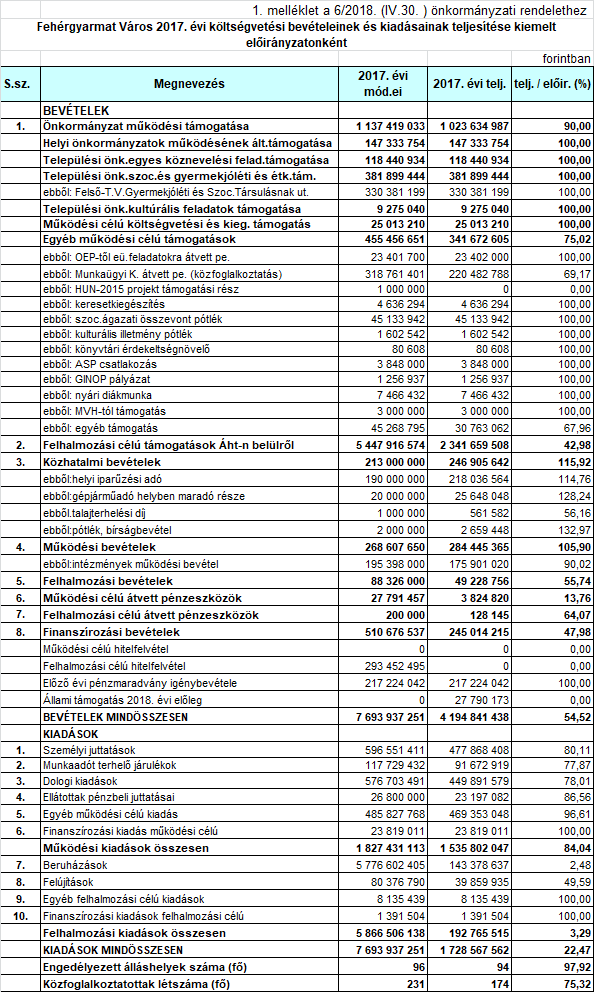 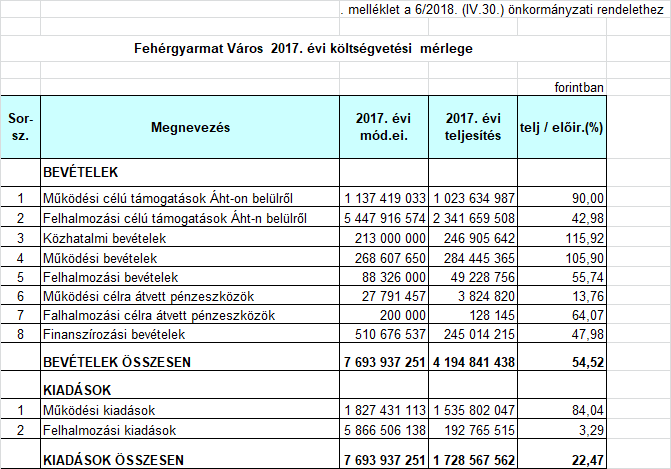 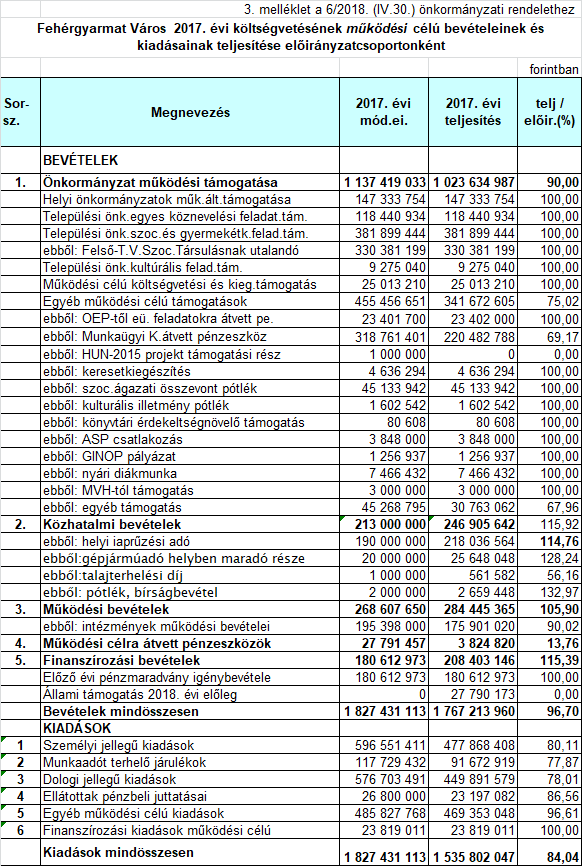 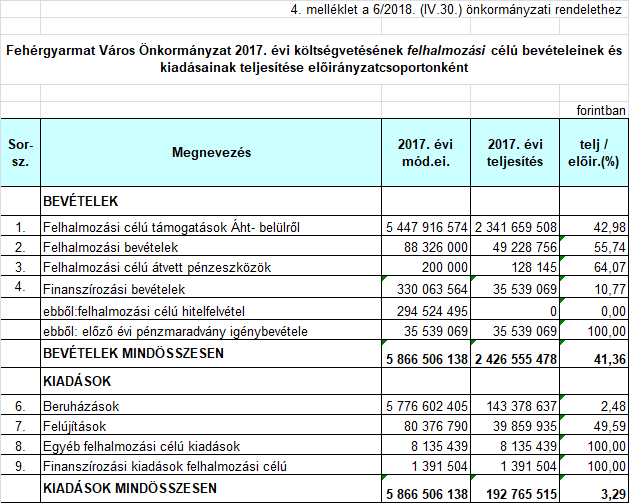 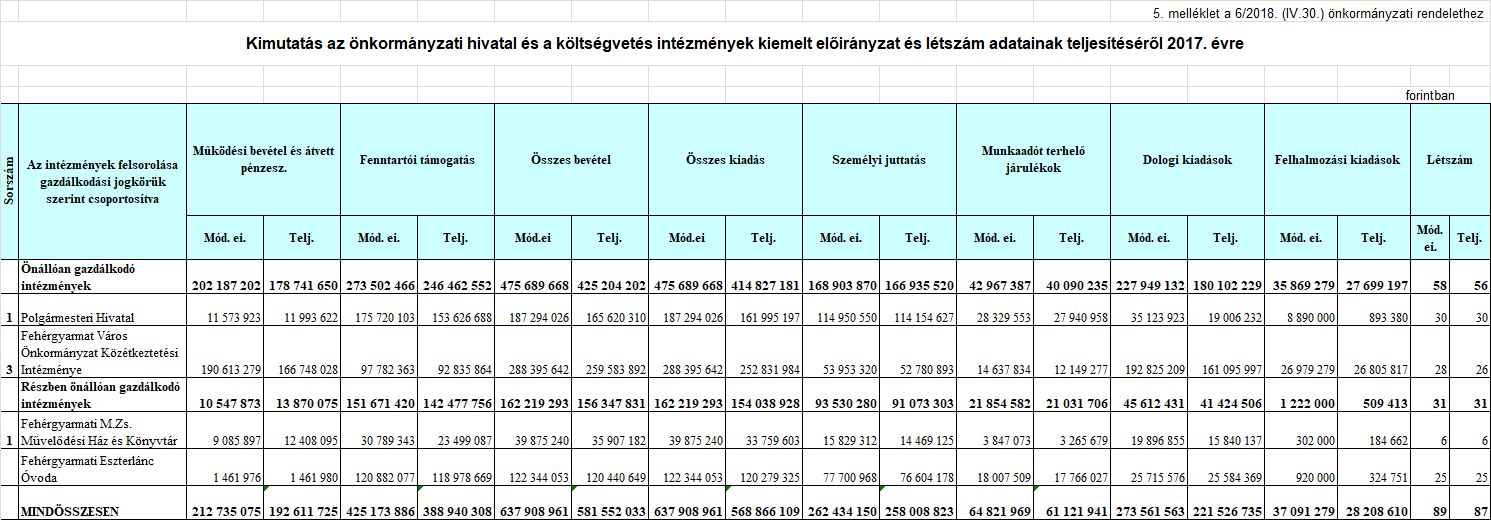 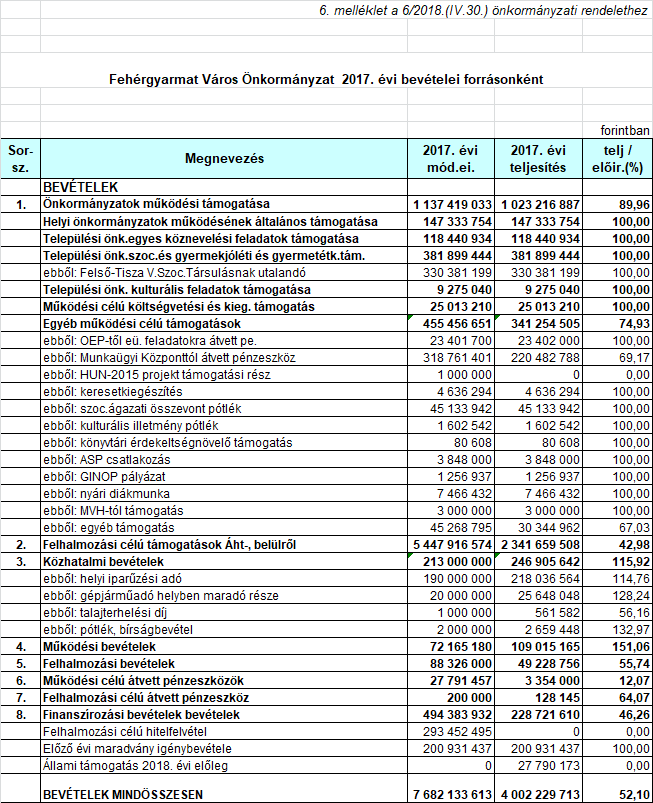 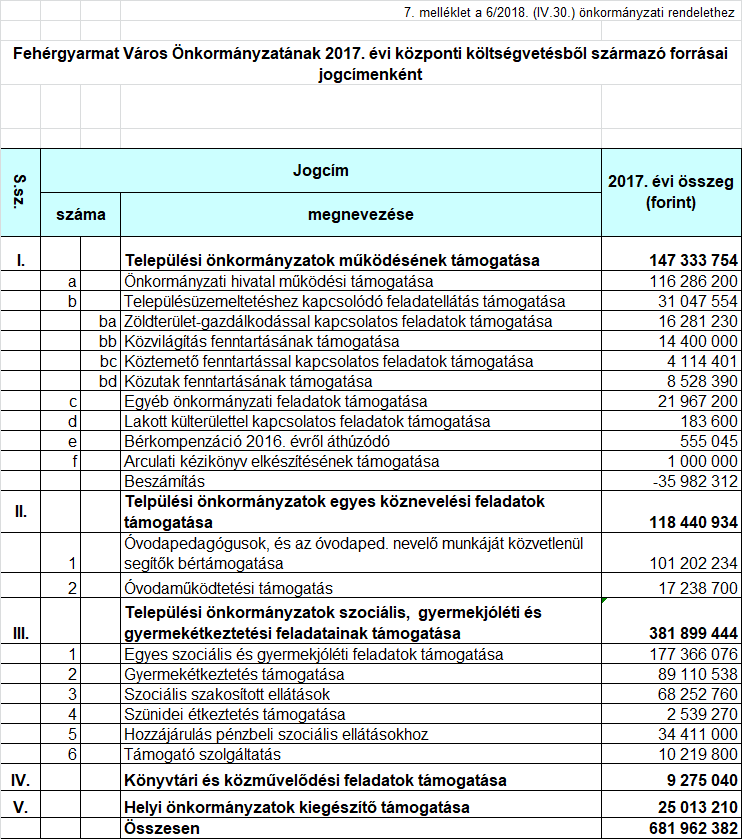 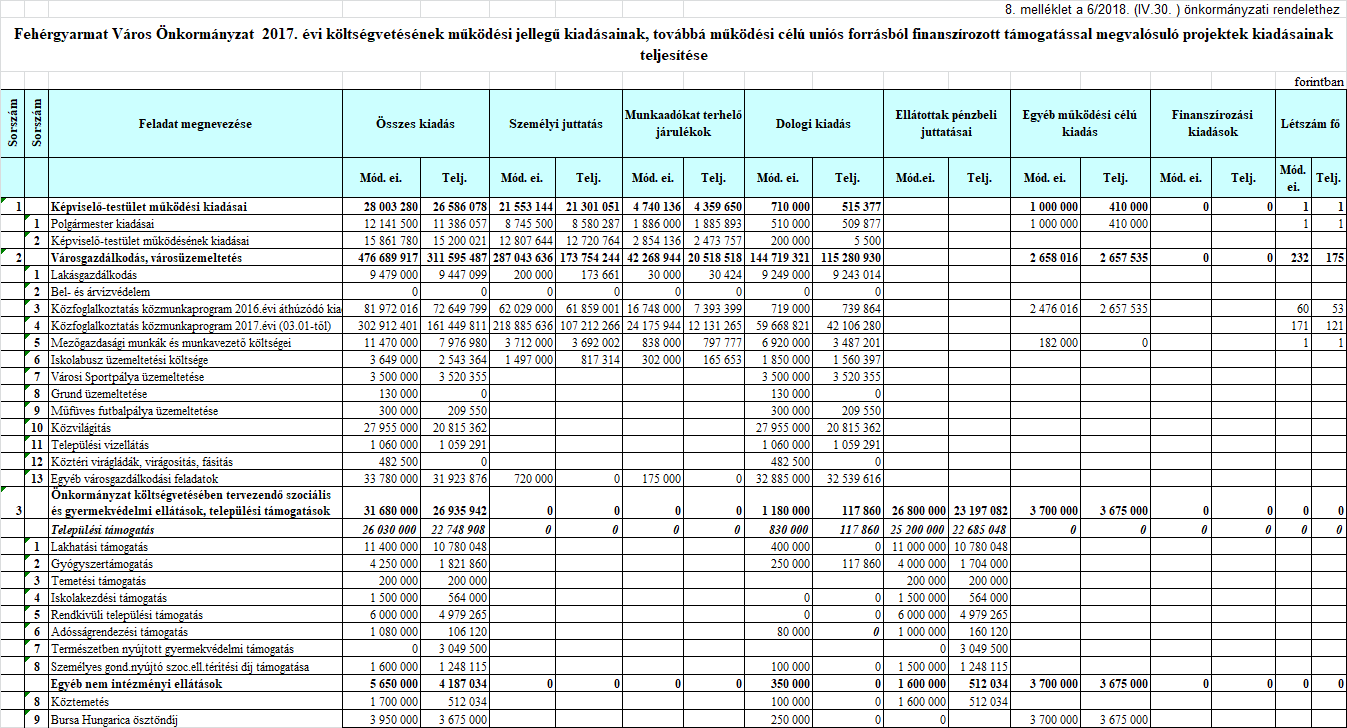 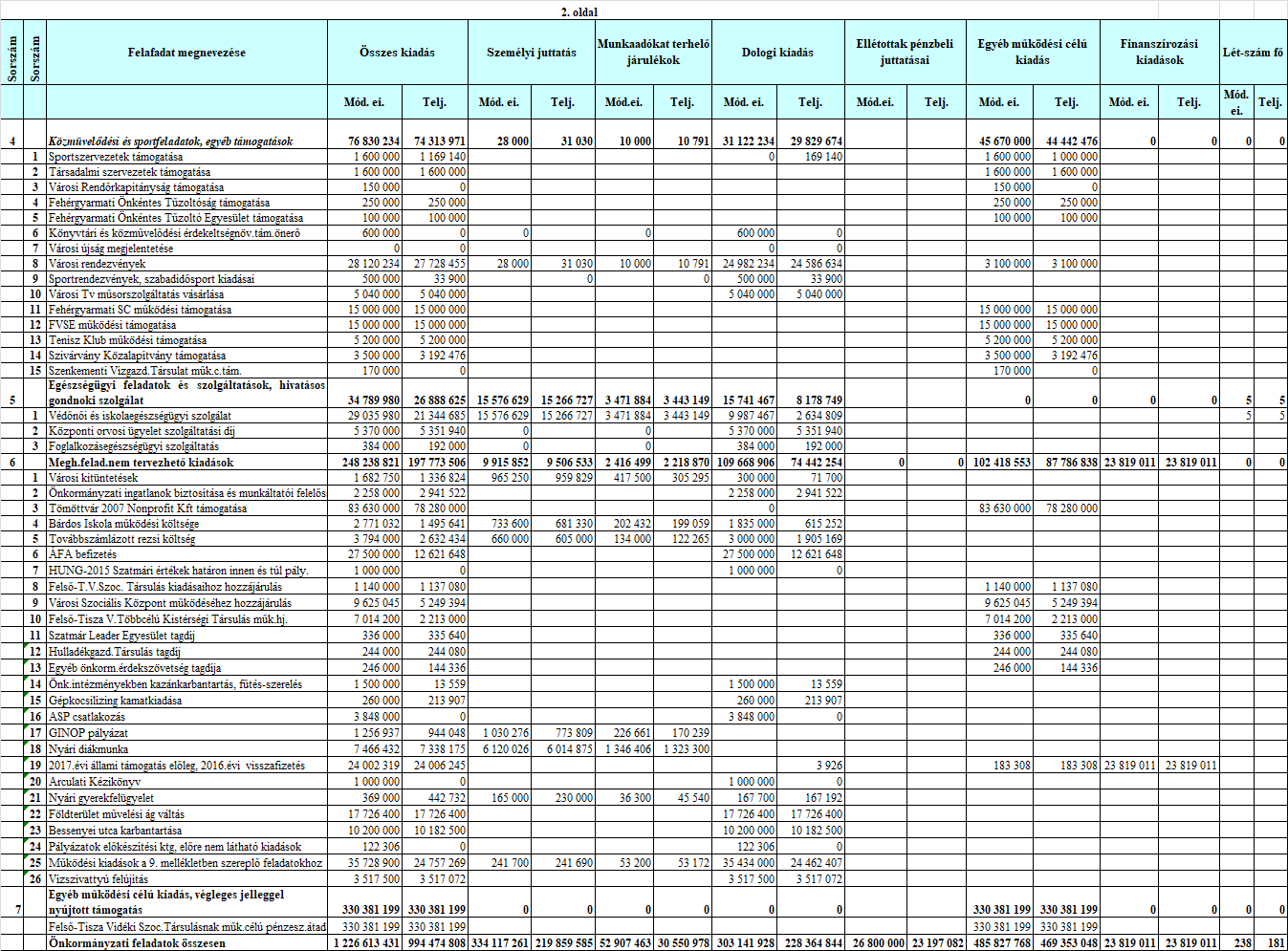 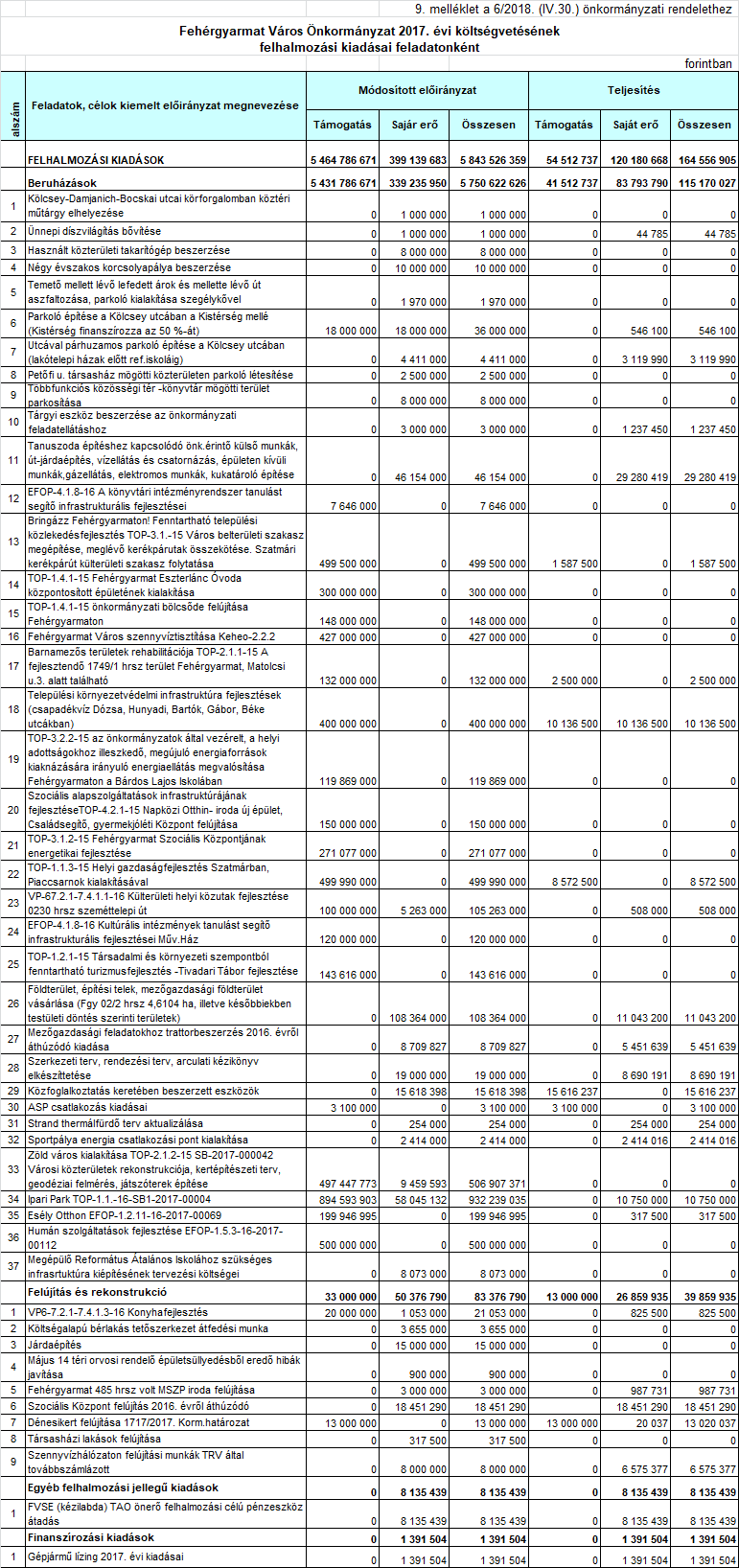 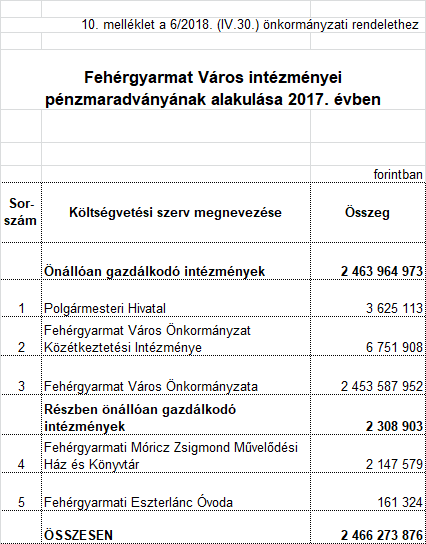 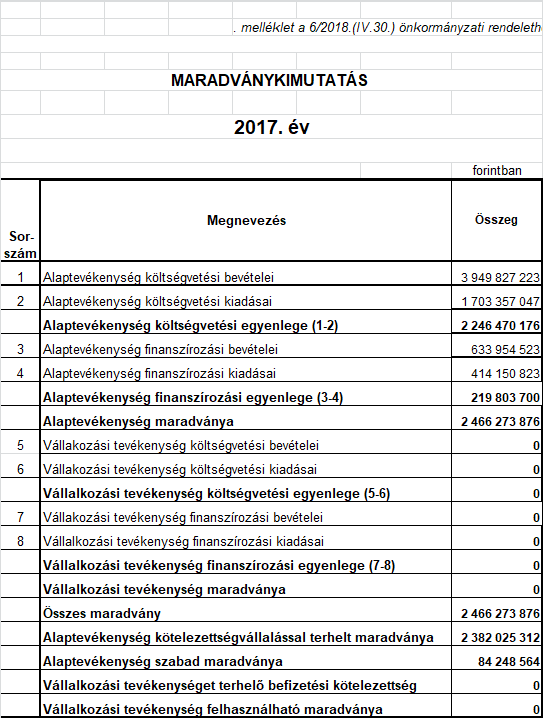 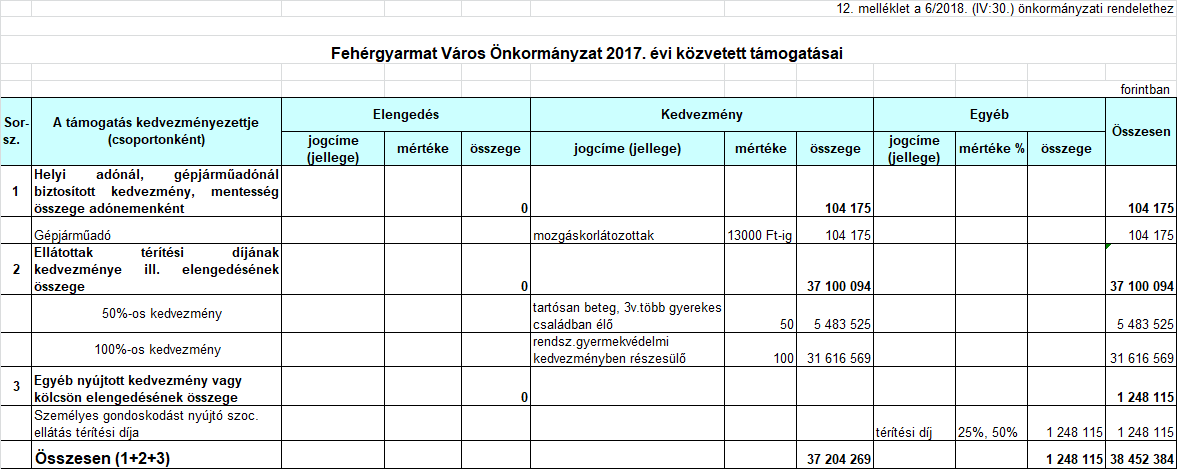 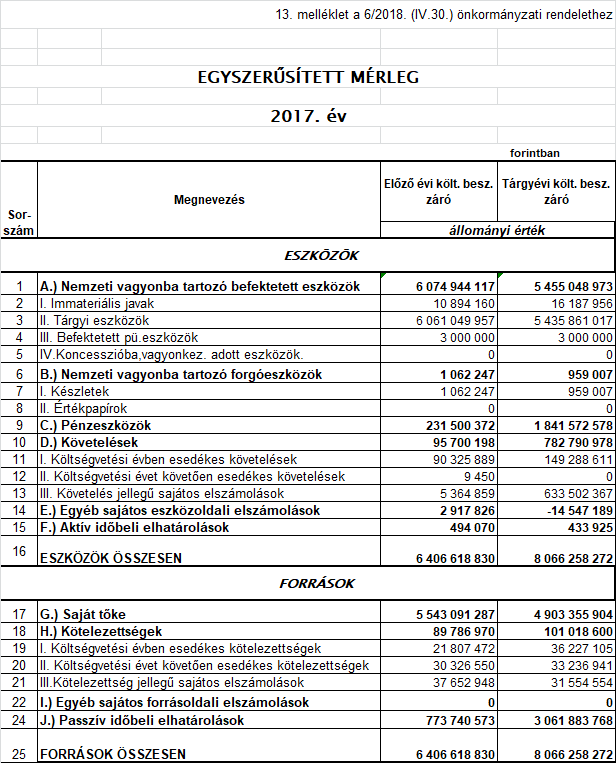 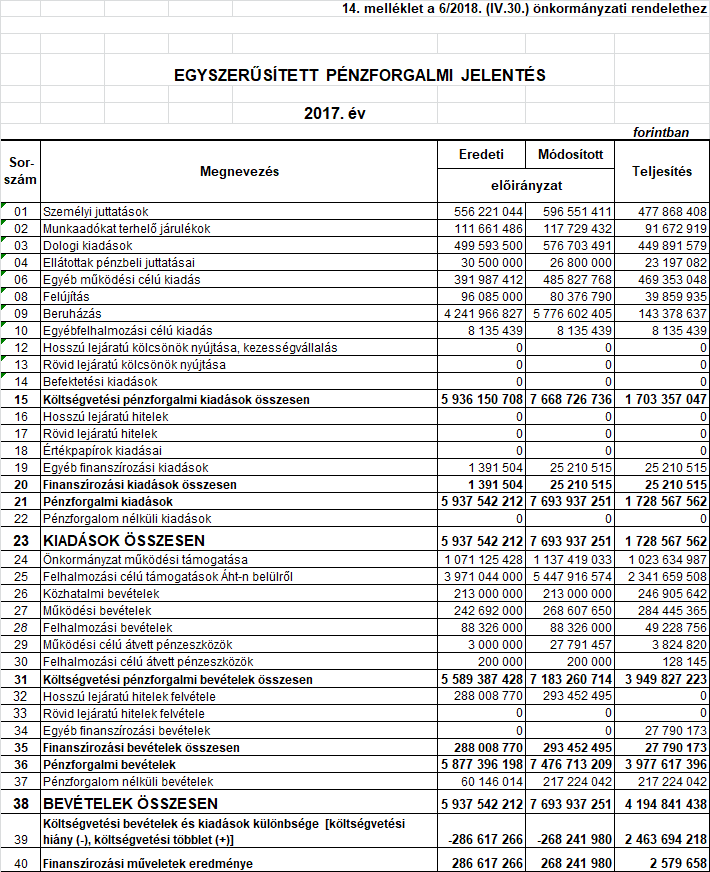 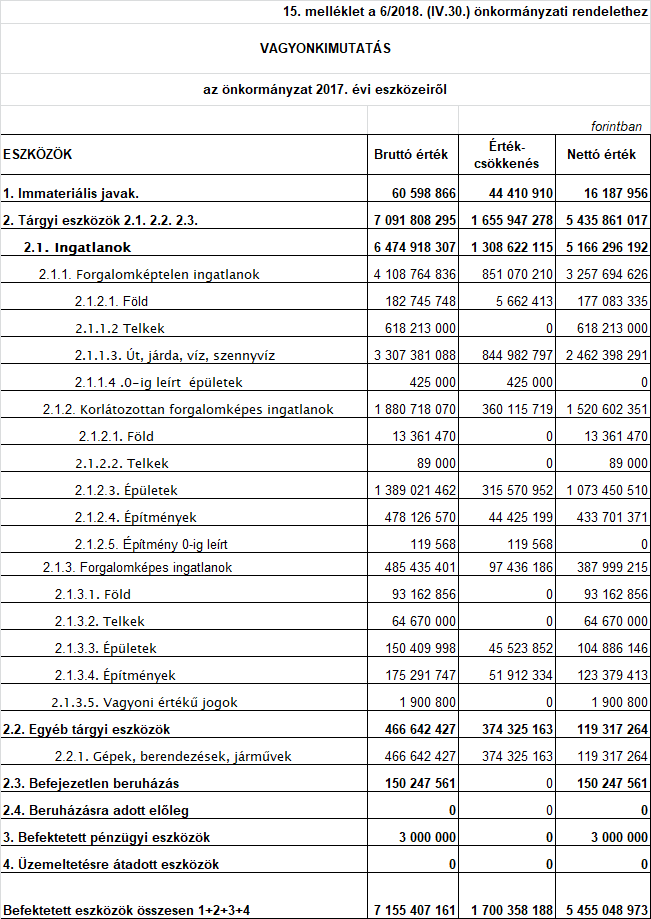 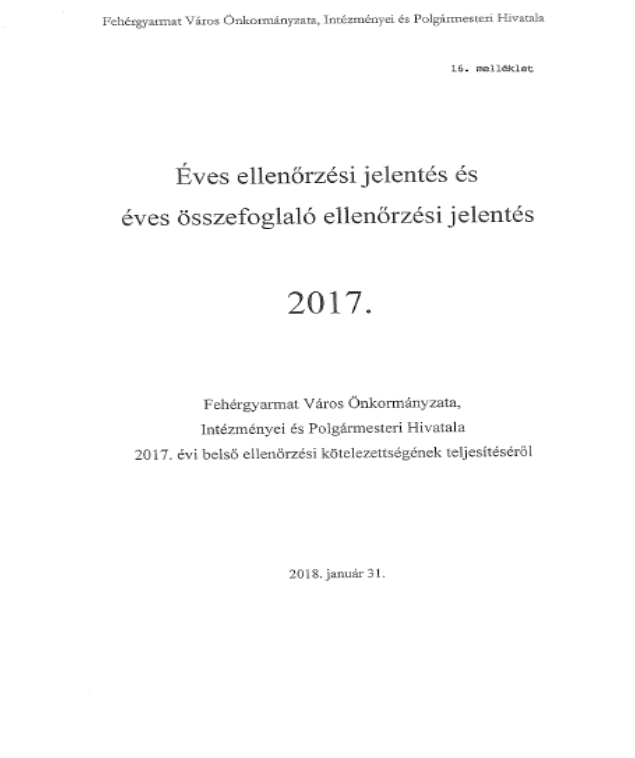 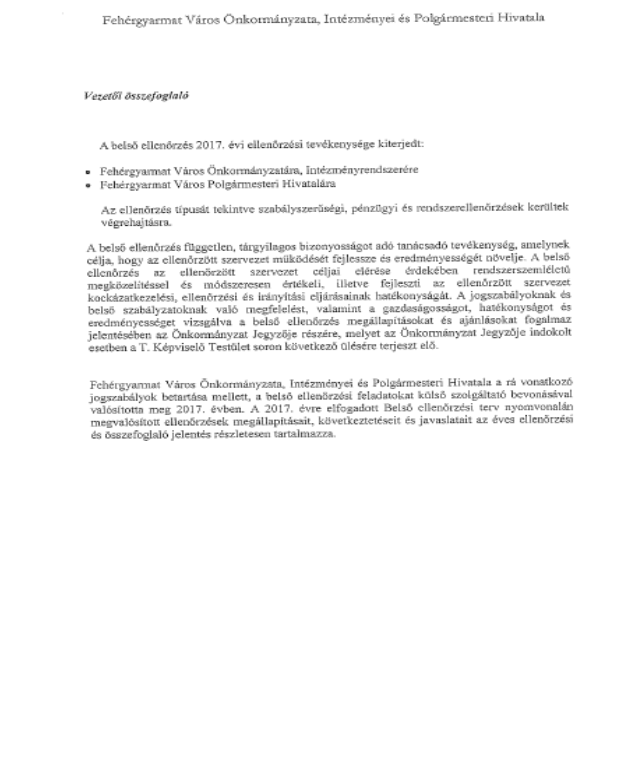 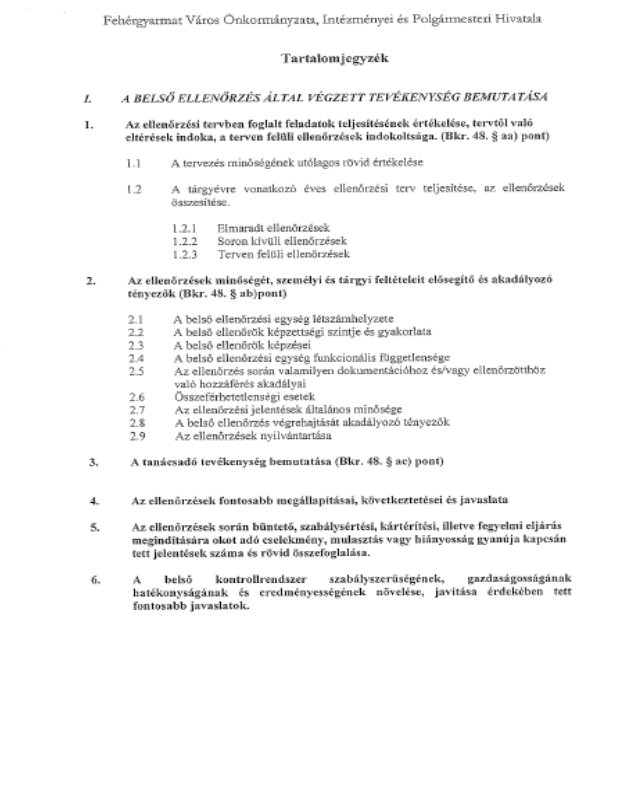 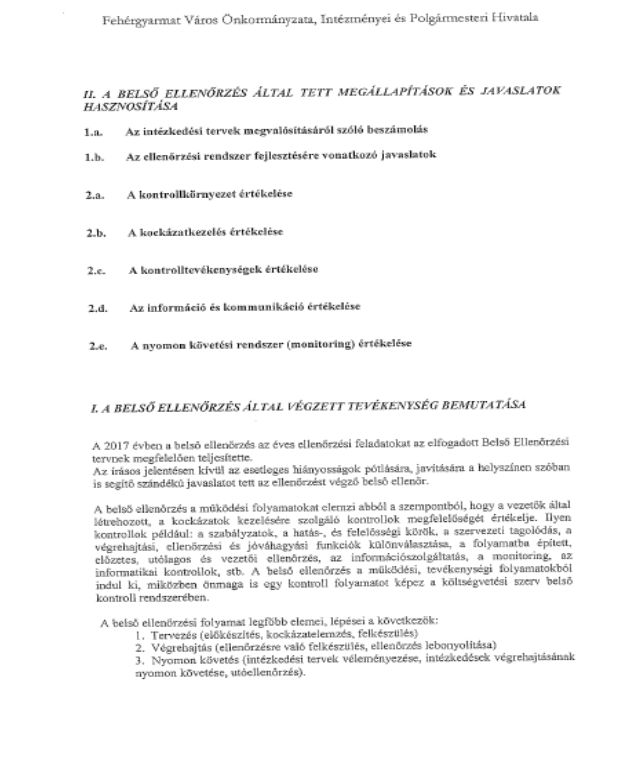 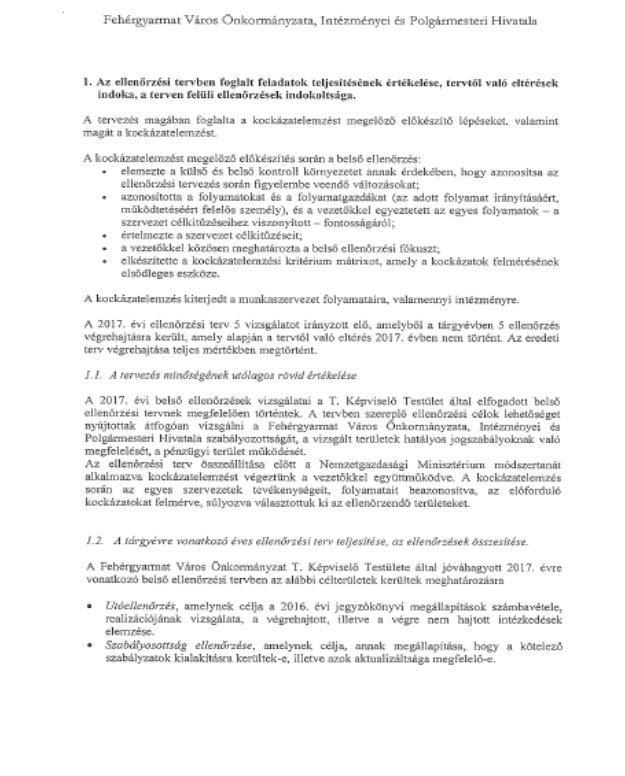 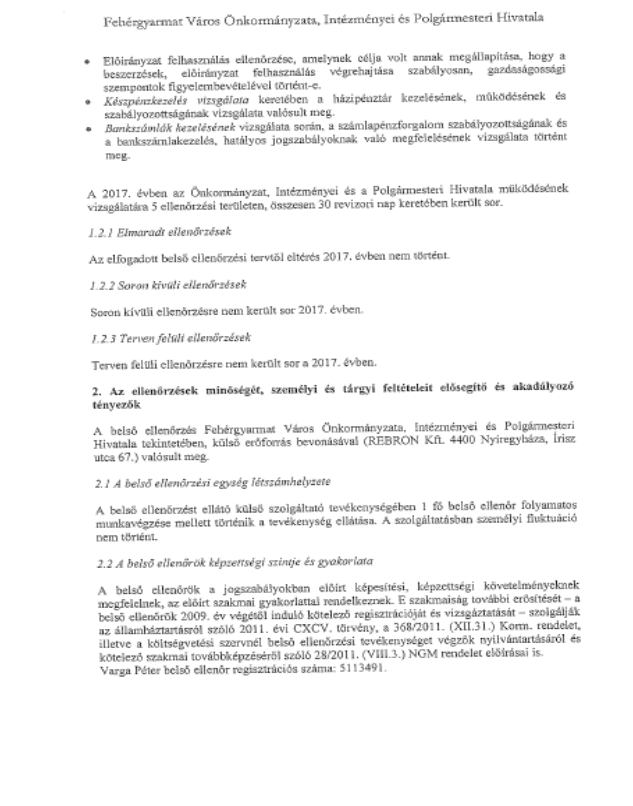 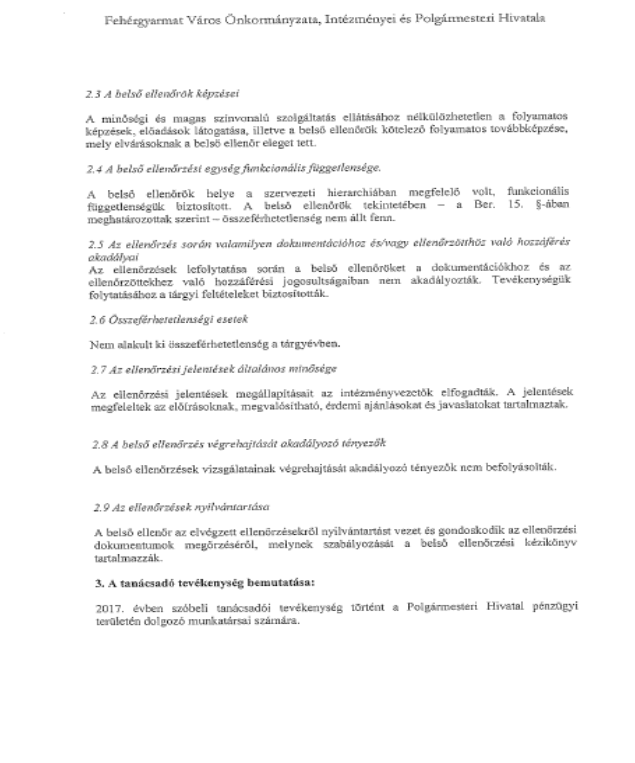 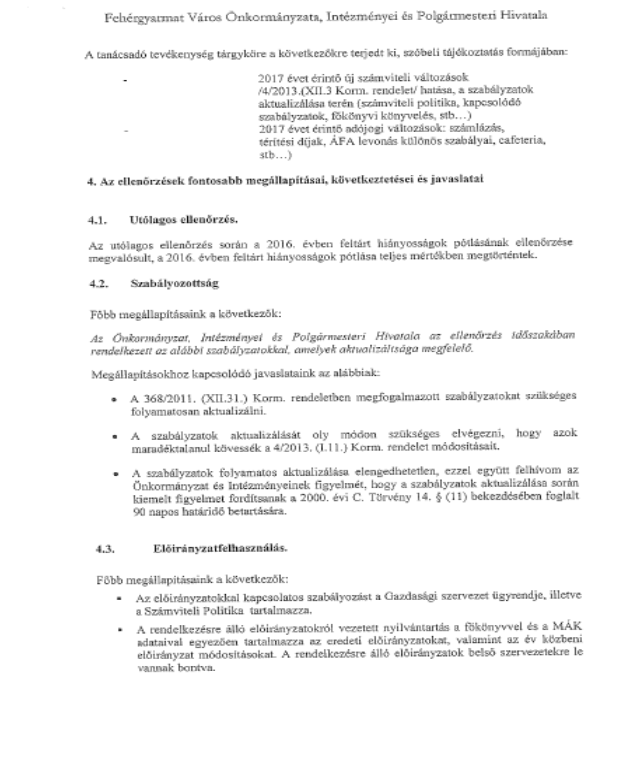 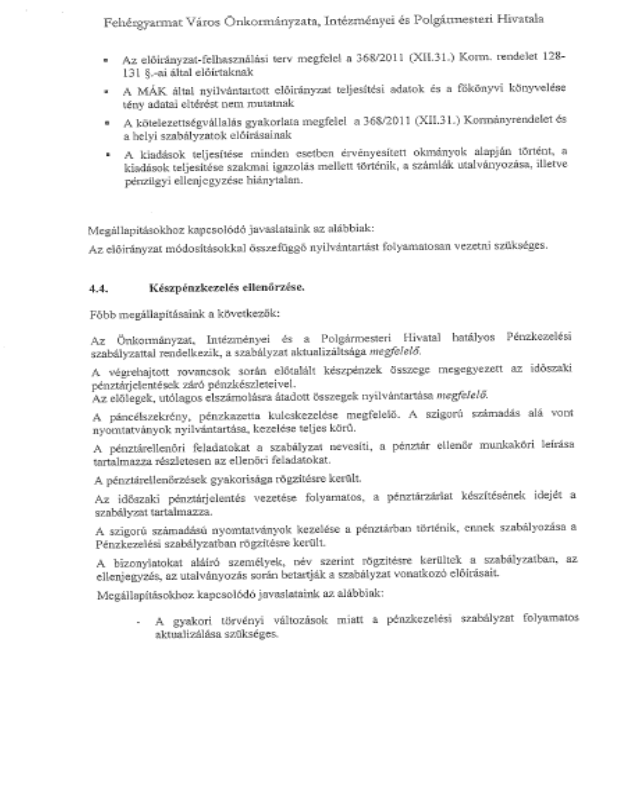 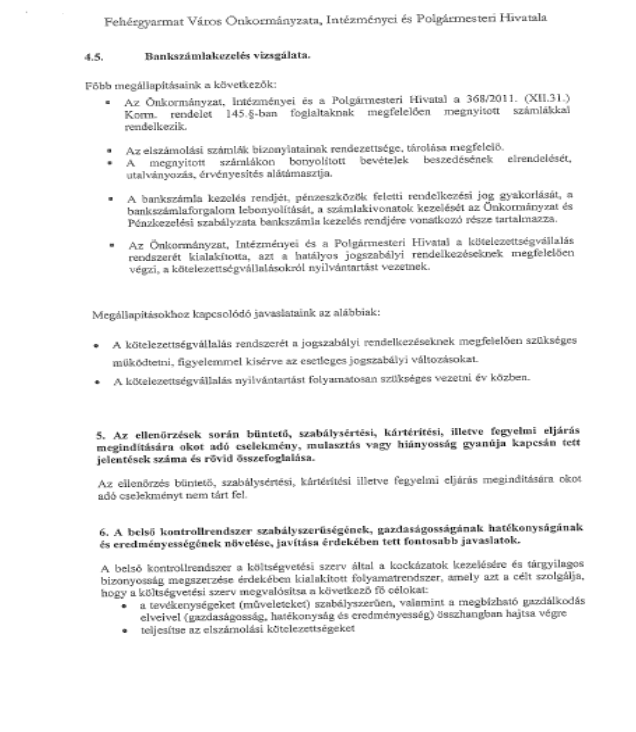 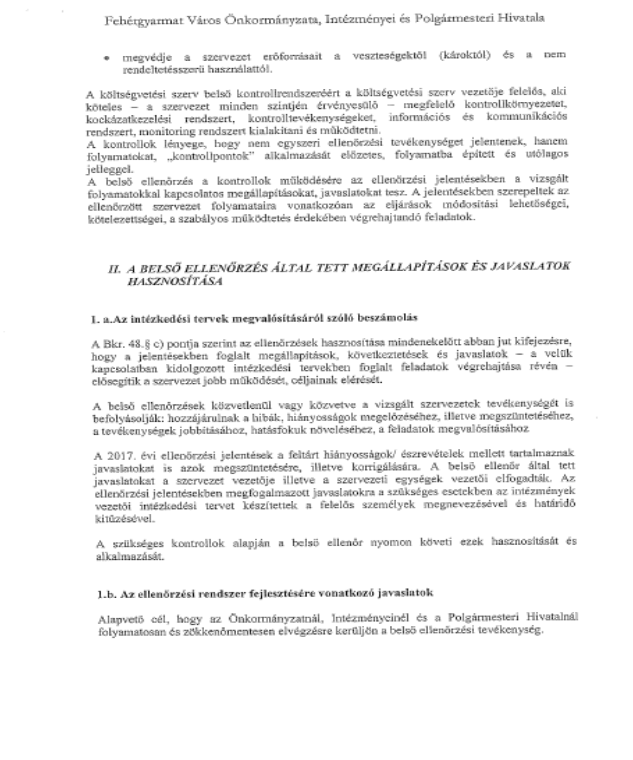 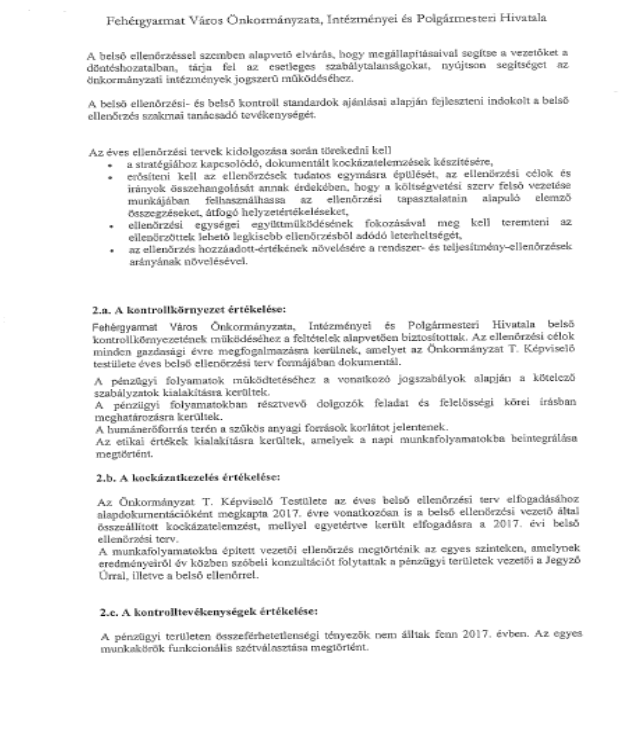 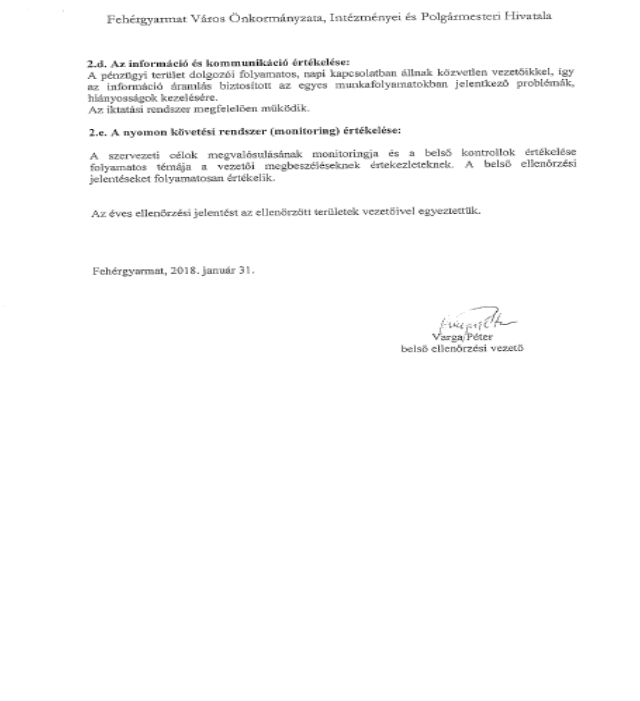                /Dr. Péter Csaba s.k./  			                /dr. Kovács Attila s.k./		 polgármester					        jegyzőA kivonat hiteles:Fehérgyarmat 2018. április 26. 